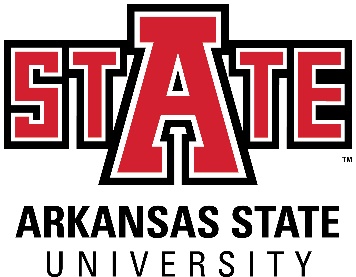 Arkansas State UniversityMaster of Athletic TrainingChecklistApplicants must submit the following information prior to acceptance into the MAT program.  Please use this checklist to mark your progress towards application._____	Application to A-State Graduate Studies_____	Current CPR/AED, First Aid Certification_____	Signed Technical Standards_____	Criminal Background Check_____	Drug Screening Policy_____	Student Health Record_____ 	Personal Health History Form_____	Physical Examination Form_____	TB Skin test_____	MMR vaccination form_____	Hepatitis B proof of vaccination or refusal_____	Health Insurance Report_____	Questionnaire_____	Submit transcripts